Enviar este formulario a: programadefensores@mcultura.gob.peFax: 2264162Dirección: Avda. Javier Prado Este 2465, San Borja, Lima - PerúA nombre de: Programa Defensores del Patrimonio CulturalDirección de Participación CiudadanaMinisterio de Cultura 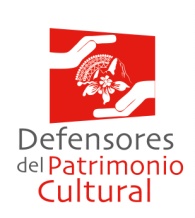 1. Información General1. Información General1. Información General1. Información General1. Información General1. Información General1. Información General1. Información General1. Información General1. Información General1. Información General1. Información General1. Información General1. Información General1. Información General1. Información General1. Información General1. Información General1. Información GeneralINSTITUCIÓN EDUCATIVA:      INSTITUCIÓN EDUCATIVA:      INSTITUCIÓN EDUCATIVA:      INSTITUCIÓN EDUCATIVA:      INSTITUCIÓN EDUCATIVA:      INSTITUCIÓN EDUCATIVA:      INSTITUCIÓN EDUCATIVA:      INSTITUCIÓN EDUCATIVA:      INSTITUCIÓN EDUCATIVA:      INSTITUCIÓN EDUCATIVA:      INSTITUCIÓN EDUCATIVA:      INSTITUCIÓN EDUCATIVA:      INSTITUCIÓN EDUCATIVA:      INSTITUCIÓN EDUCATIVA:      INSTITUCIÓN EDUCATIVA:      INSTITUCIÓN EDUCATIVA:      INSTITUCIÓN EDUCATIVA:      INSTITUCIÓN EDUCATIVA:      INSTITUCIÓN EDUCATIVA:      Dirección:      Dirección:      Dirección:      Dirección:      Dirección:      Dirección:      Dirección:      Dirección:      Dirección:      Dirección:      Dirección:      Dirección:      Dirección:      Dirección:      Dirección:      Dirección:      Dirección:      Dirección:      Dirección:      Distrito:      Distrito:      Distrito:      Distrito:      Distrito:      Provincia:      Provincia:      Provincia:      Provincia:      Provincia:      Provincia:      Departamento:      Departamento:      Departamento:      Departamento:      Departamento:      Departamento:      Departamento:      U.G.E.L. a la que pertenece:      U.G.E.L. a la que pertenece:      U.G.E.L. a la que pertenece:      U.G.E.L. a la que pertenece:      U.G.E.L. a la que pertenece:      U.G.E.L. a la que pertenece:      U.G.E.L. a la que pertenece:      U.G.E.L. a la que pertenece:      U.G.E.L. a la que pertenece:      U.G.E.L. a la que pertenece:      U.G.E.L. a la que pertenece:      U.G.E.L. a la que pertenece:      U.G.E.L. a la que pertenece:      U.G.E.L. a la que pertenece:      U.G.E.L. a la que pertenece:      U.G.E.L. a la que pertenece:      U.G.E.L. a la que pertenece:      U.G.E.L. a la que pertenece:      Teléfono fijo:      Teléfono fijo:      Teléfono fijo:      Teléfono fijo:      Teléfono fijo:      Teléfono fijo:      Teléfono fijo:      Teléfono fijo:      Teléfono fijo:      Teléfono fijo:      Teléfono fijo:      Fax:      Fax:      Fax:      Fax:      Fax:      Fax:      Fax:      Fax:      Página web:      Página web:      Página web:      Página web:      Página web:      Página web:      Página web:      Página web:      Página web:      Página web:      Página web:      Correo electrónico:      Correo electrónico:      Correo electrónico:      Correo electrónico:      Correo electrónico:      Correo electrónico:      Correo electrónico:      Correo electrónico:      DIRECTOR DE LA INSTITUCIÓN EDUCATIVADIRECTOR DE LA INSTITUCIÓN EDUCATIVADIRECTOR DE LA INSTITUCIÓN EDUCATIVADIRECTOR DE LA INSTITUCIÓN EDUCATIVADIRECTOR DE LA INSTITUCIÓN EDUCATIVADIRECTOR DE LA INSTITUCIÓN EDUCATIVADIRECTOR DE LA INSTITUCIÓN EDUCATIVADIRECTOR DE LA INSTITUCIÓN EDUCATIVADIRECTOR DE LA INSTITUCIÓN EDUCATIVADIRECTOR DE LA INSTITUCIÓN EDUCATIVADIRECTOR DE LA INSTITUCIÓN EDUCATIVADIRECTOR DE LA INSTITUCIÓN EDUCATIVADIRECTOR DE LA INSTITUCIÓN EDUCATIVADIRECTOR DE LA INSTITUCIÓN EDUCATIVADIRECTOR DE LA INSTITUCIÓN EDUCATIVADIRECTOR DE LA INSTITUCIÓN EDUCATIVADIRECTOR DE LA INSTITUCIÓN EDUCATIVADIRECTOR DE LA INSTITUCIÓN EDUCATIVADIRECTOR DE LA INSTITUCIÓN EDUCATIVANombre:      Nombre:      Nombre:      Nombre:      Nombre:      Nombre:      Nombre:      Nombre:      Nombre:      Nombre:      Nombre:      Nombre:      Nombre:      Nombre:      Nombre:      Nombre:      Nombre:      Nombre:      Nombre:      D.N.I.:      D.N.I.:      D.N.I.:      D.N.I.:      D.N.I.:      D.N.I.:      D.N.I.:      D.N.I.:      D.N.I.:      D.N.I.:      D.N.I.:      D.N.I.:      D.N.I.:      D.N.I.:      D.N.I.:      D.N.I.:      D.N.I.:      D.N.I.:      D.N.I.:      Teléfono celular:      Teléfono celular:      Teléfono celular:      Teléfono celular:      Teléfono celular:      Teléfono celular:      Teléfono celular:      Teléfono celular:      Teléfono celular:      Teléfono celular:      Teléfono celular:      Teléfono celular:      Teléfono celular:      Teléfono celular:      Teléfono celular:      Teléfono celular:      Teléfono celular:      Teléfono celular:      Teléfono celular:      Correo electrónico:      Correo electrónico:      Correo electrónico:      Correo electrónico:      Correo electrónico:      Correo electrónico:      Correo electrónico:      Correo electrónico:      Correo electrónico:      Correo electrónico:      Correo electrónico:      Correo electrónico:      Correo electrónico:      Correo electrónico:      Correo electrónico:      Correo electrónico:      Correo electrónico:      Correo electrónico:      Correo electrónico:      COORDINADOR DESIGNADO POR LA INSTITUCIÓN EDUCATIVA PARA EL PROGRAMA DEFENSORES DEL PATRIMONIO CULTURALCOORDINADOR DESIGNADO POR LA INSTITUCIÓN EDUCATIVA PARA EL PROGRAMA DEFENSORES DEL PATRIMONIO CULTURALCOORDINADOR DESIGNADO POR LA INSTITUCIÓN EDUCATIVA PARA EL PROGRAMA DEFENSORES DEL PATRIMONIO CULTURALCOORDINADOR DESIGNADO POR LA INSTITUCIÓN EDUCATIVA PARA EL PROGRAMA DEFENSORES DEL PATRIMONIO CULTURALCOORDINADOR DESIGNADO POR LA INSTITUCIÓN EDUCATIVA PARA EL PROGRAMA DEFENSORES DEL PATRIMONIO CULTURALCOORDINADOR DESIGNADO POR LA INSTITUCIÓN EDUCATIVA PARA EL PROGRAMA DEFENSORES DEL PATRIMONIO CULTURALCOORDINADOR DESIGNADO POR LA INSTITUCIÓN EDUCATIVA PARA EL PROGRAMA DEFENSORES DEL PATRIMONIO CULTURALCOORDINADOR DESIGNADO POR LA INSTITUCIÓN EDUCATIVA PARA EL PROGRAMA DEFENSORES DEL PATRIMONIO CULTURALCOORDINADOR DESIGNADO POR LA INSTITUCIÓN EDUCATIVA PARA EL PROGRAMA DEFENSORES DEL PATRIMONIO CULTURALCOORDINADOR DESIGNADO POR LA INSTITUCIÓN EDUCATIVA PARA EL PROGRAMA DEFENSORES DEL PATRIMONIO CULTURALCOORDINADOR DESIGNADO POR LA INSTITUCIÓN EDUCATIVA PARA EL PROGRAMA DEFENSORES DEL PATRIMONIO CULTURALCOORDINADOR DESIGNADO POR LA INSTITUCIÓN EDUCATIVA PARA EL PROGRAMA DEFENSORES DEL PATRIMONIO CULTURALCOORDINADOR DESIGNADO POR LA INSTITUCIÓN EDUCATIVA PARA EL PROGRAMA DEFENSORES DEL PATRIMONIO CULTURALCOORDINADOR DESIGNADO POR LA INSTITUCIÓN EDUCATIVA PARA EL PROGRAMA DEFENSORES DEL PATRIMONIO CULTURALCOORDINADOR DESIGNADO POR LA INSTITUCIÓN EDUCATIVA PARA EL PROGRAMA DEFENSORES DEL PATRIMONIO CULTURALCOORDINADOR DESIGNADO POR LA INSTITUCIÓN EDUCATIVA PARA EL PROGRAMA DEFENSORES DEL PATRIMONIO CULTURALCOORDINADOR DESIGNADO POR LA INSTITUCIÓN EDUCATIVA PARA EL PROGRAMA DEFENSORES DEL PATRIMONIO CULTURALCOORDINADOR DESIGNADO POR LA INSTITUCIÓN EDUCATIVA PARA EL PROGRAMA DEFENSORES DEL PATRIMONIO CULTURALCOORDINADOR DESIGNADO POR LA INSTITUCIÓN EDUCATIVA PARA EL PROGRAMA DEFENSORES DEL PATRIMONIO CULTURALNombre:      Nombre:      Nombre:      Nombre:      Nombre:      Nombre:      Nombre:      Nombre:      Nombre:      Nombre:      Nombre:      Nombre:      Nombre:      Nombre:      Nombre:      Nombre:      Nombre:      Nombre:      Nombre:      D.N.I.:      D.N.I.:      D.N.I.:      D.N.I.:      D.N.I.:      D.N.I.:      D.N.I.:      D.N.I.:      D.N.I.:      D.N.I.:      D.N.I.:      D.N.I.:      D.N.I.:      D.N.I.:      D.N.I.:      D.N.I.:      D.N.I.:      D.N.I.:      D.N.I.:      Teléfono celular:      Teléfono celular:      Teléfono celular:      Teléfono celular:      Teléfono celular:      Teléfono celular:      Teléfono celular:      Teléfono celular:      Teléfono celular:      Teléfono celular:      Teléfono celular:      Teléfono celular:      Teléfono celular:      Teléfono celular:      Teléfono celular:      Teléfono celular:      Teléfono celular:      Teléfono celular:      Teléfono celular:      Correo electrónico:      Correo electrónico:      Correo electrónico:      Correo electrónico:      Correo electrónico:      Correo electrónico:      Correo electrónico:      Correo electrónico:      Correo electrónico:      Correo electrónico:      Correo electrónico:      Correo electrónico:      Correo electrónico:      Correo electrónico:      Correo electrónico:      Correo electrónico:      Correo electrónico:      Correo electrónico:      Correo electrónico:      2. Información de la Institución Educativa2. Información de la Institución Educativa2. Información de la Institución Educativa2. Información de la Institución Educativa2. Información de la Institución Educativa2. Información de la Institución Educativa2. Información de la Institución Educativa2. Información de la Institución Educativa2. Información de la Institución Educativa2. Información de la Institución Educativa2. Información de la Institución Educativa2. Información de la Institución Educativa2. Información de la Institución Educativa2. Información de la Institución Educativa2. Información de la Institución Educativa2. Información de la Institución Educativa2. Información de la Institución Educativa2. Información de la Institución Educativa2. Información de la Institución EducativaSOBRE EL ALUMNADO DE LA INSTITUCIÓN EDUCATIVASOBRE EL ALUMNADO DE LA INSTITUCIÓN EDUCATIVASOBRE EL ALUMNADO DE LA INSTITUCIÓN EDUCATIVASOBRE EL ALUMNADO DE LA INSTITUCIÓN EDUCATIVASOBRE EL ALUMNADO DE LA INSTITUCIÓN EDUCATIVASOBRE EL ALUMNADO DE LA INSTITUCIÓN EDUCATIVASOBRE EL ALUMNADO DE LA INSTITUCIÓN EDUCATIVASOBRE EL ALUMNADO DE LA INSTITUCIÓN EDUCATIVASOBRE EL ALUMNADO DE LA INSTITUCIÓN EDUCATIVASOBRE EL ALUMNADO DE LA INSTITUCIÓN EDUCATIVASOBRE EL ALUMNADO DE LA INSTITUCIÓN EDUCATIVASOBRE EL ALUMNADO DE LA INSTITUCIÓN EDUCATIVASOBRE EL ALUMNADO DE LA INSTITUCIÓN EDUCATIVASOBRE EL ALUMNADO DE LA INSTITUCIÓN EDUCATIVASOBRE EL ALUMNADO DE LA INSTITUCIÓN EDUCATIVASOBRE EL ALUMNADO DE LA INSTITUCIÓN EDUCATIVASOBRE EL ALUMNADO DE LA INSTITUCIÓN EDUCATIVASOBRE EL ALUMNADO DE LA INSTITUCIÓN EDUCATIVASOBRE EL ALUMNADO DE LA INSTITUCIÓN EDUCATIVACantidad de alumnosCantidad de alumnosCantidad de alumnosCantidad de alumnosCantidad de alumnosCantidad de alumnosCantidad de alumnosNiñosNiñosNiñosNiñosNiñasNiñasNiñasNiñasNiñasNiñasNiñasInicialPrimariaSecundariaOTROS DATOS DE LA INSTITUCIÓN EDUCATIVAOTROS DATOS DE LA INSTITUCIÓN EDUCATIVAOTROS DATOS DE LA INSTITUCIÓN EDUCATIVAOTROS DATOS DE LA INSTITUCIÓN EDUCATIVAOTROS DATOS DE LA INSTITUCIÓN EDUCATIVAOTROS DATOS DE LA INSTITUCIÓN EDUCATIVAOTROS DATOS DE LA INSTITUCIÓN EDUCATIVAOTROS DATOS DE LA INSTITUCIÓN EDUCATIVAOTROS DATOS DE LA INSTITUCIÓN EDUCATIVAOTROS DATOS DE LA INSTITUCIÓN EDUCATIVAOTROS DATOS DE LA INSTITUCIÓN EDUCATIVAOTROS DATOS DE LA INSTITUCIÓN EDUCATIVAOTROS DATOS DE LA INSTITUCIÓN EDUCATIVAOTROS DATOS DE LA INSTITUCIÓN EDUCATIVAOTROS DATOS DE LA INSTITUCIÓN EDUCATIVAOTROS DATOS DE LA INSTITUCIÓN EDUCATIVAOTROS DATOS DE LA INSTITUCIÓN EDUCATIVAOTROS DATOS DE LA INSTITUCIÓN EDUCATIVAOTROS DATOS DE LA INSTITUCIÓN EDUCATIVACantidad de docentes:Cantidad de docentes:Cantidad de docentes:Cantidad de docentes:Inicial:     Inicial:     Inicial:     Inicial:     Primaria:     Primaria:     Primaria:     Primaria:     Secundaria:     Secundaria:     Secundaria:     Secundaria:     Secundaria:     Secundaria:     Secundaria:     Cantidad de aulas:Cantidad de aulas:Cantidad de aulas:Cantidad de aulas:Inicial:     Inicial:     Inicial:     Inicial:     Primaria:      Primaria:      Primaria:      Primaria:      Secundaria:     Secundaria:     Secundaria:     Secundaria:     Secundaria:     Secundaria:     Secundaria:     EQUIPOS E INSTALACIONES (marcar si se tiene)EQUIPOS E INSTALACIONES (marcar si se tiene)EQUIPOS E INSTALACIONES (marcar si se tiene)EQUIPOS E INSTALACIONES (marcar si se tiene)EQUIPOS E INSTALACIONES (marcar si se tiene)EQUIPOS E INSTALACIONES (marcar si se tiene)EQUIPOS E INSTALACIONES (marcar si se tiene)EQUIPOS E INSTALACIONES (marcar si se tiene)EQUIPOS E INSTALACIONES (marcar si se tiene)EQUIPOS E INSTALACIONES (marcar si se tiene)EQUIPOS E INSTALACIONES (marcar si se tiene)EQUIPOS E INSTALACIONES (marcar si se tiene)EQUIPOS E INSTALACIONES (marcar si se tiene)EQUIPOS E INSTALACIONES (marcar si se tiene)EQUIPOS E INSTALACIONES (marcar si se tiene)EQUIPOS E INSTALACIONES (marcar si se tiene)EQUIPOS E INSTALACIONES (marcar si se tiene)EQUIPOS E INSTALACIONES (marcar si se tiene)EQUIPOS E INSTALACIONES (marcar si se tiene)Televisor:Televisor:Televisor:Proyector: Proyector: Proyector: Proyector: Proyector: Ecran: Ecran: Ecran: Ecran: Ecran: Ecran: Computadora: Computadora: Computadora: Computadora: Computadora: Laptop:Laptop:Laptop:DVD: DVD: DVD: DVD: DVD: Auditorio (capacidad):      Auditorio (capacidad):      Auditorio (capacidad):      Auditorio (capacidad):      Auditorio (capacidad):      Auditorio (capacidad):      Sala de reuniones: Sala de reuniones: Sala de reuniones: Sala de reuniones: Sala de reuniones: Biblioteca: Biblioteca: Biblioteca: Sala de cómputo: Sala de cómputo: Sala de cómputo: Sala de cómputo: Sala de cómputo: 3. Intereses y líneas de acción3. Intereses y líneas de acción3. Intereses y líneas de acción3. Intereses y líneas de acción3. Intereses y líneas de acción3. Intereses y líneas de acción3. Intereses y líneas de acción3. Intereses y líneas de acción3. Intereses y líneas de acción3. Intereses y líneas de acción3. Intereses y líneas de acción3. Intereses y líneas de acción3. Intereses y líneas de acción3. Intereses y líneas de acción3. Intereses y líneas de acción3. Intereses y líneas de acción3. Intereses y líneas de acción3. Intereses y líneas de acción3. Intereses y líneas de acciónLineas de acción que les interesa realizar como Defensores del Patrimonio CulturalLineas de acción que les interesa realizar como Defensores del Patrimonio CulturalLineas de acción que les interesa realizar como Defensores del Patrimonio CulturalLineas de acción que les interesa realizar como Defensores del Patrimonio CulturalLineas de acción que les interesa realizar como Defensores del Patrimonio CulturalLineas de acción que les interesa realizar como Defensores del Patrimonio CulturalLineas de acción que les interesa realizar como Defensores del Patrimonio CulturalLineas de acción que les interesa realizar como Defensores del Patrimonio CulturalLineas de acción que les interesa realizar como Defensores del Patrimonio CulturalLineas de acción que les interesa realizar como Defensores del Patrimonio CulturalLineas de acción que les interesa realizar como Defensores del Patrimonio CulturalLineas de acción que les interesa realizar como Defensores del Patrimonio CulturalLineas de acción que les interesa realizar como Defensores del Patrimonio CulturalLineas de acción que les interesa realizar como Defensores del Patrimonio CulturalLineas de acción que les interesa realizar como Defensores del Patrimonio CulturalLineas de acción que les interesa realizar como Defensores del Patrimonio CulturalLineas de acción que les interesa realizar como Defensores del Patrimonio CulturalLineas de acción que les interesa realizar como Defensores del Patrimonio CulturalLineas de acción que les interesa realizar como Defensores del Patrimonio CulturalLínea 1: Defensa del patrimonio culturalLínea 1: Defensa del patrimonio culturalLínea 1: Defensa del patrimonio culturalLínea 1: Defensa del patrimonio culturalLínea 1: Defensa del patrimonio culturalLínea 1: Defensa del patrimonio culturalLínea 1: Defensa del patrimonio culturalLínea 1: Defensa del patrimonio culturalLínea 1: Defensa del patrimonio culturalLínea 1: Defensa del patrimonio culturalLínea 1: Defensa del patrimonio culturalLínea 1: Defensa del patrimonio culturalLínea 1: Defensa del patrimonio culturalLínea 1: Defensa del patrimonio culturalLínea 1: Defensa del patrimonio culturalLínea 1: Defensa del patrimonio culturalEjemplo de actividades a realizarEjemplo de actividades a realizarEjemplo de actividades a realizarEjemplo de actividades a realizarEjemplo de actividades a realizarEjemplo de actividades a realizarEjemplo de actividades a realizarEjemplo de actividades a realizarEjemplo de actividades a realizarEjemplo de actividades a realizarEjemplo de actividades a realizarEjemplo de actividades a realizarEjemplo de actividades a realizarEjemplo de actividades a realizarEjemplo de actividades a realizarEjemplo de actividades a realizarEjemplo de actividades a realizarEjemplo de actividades a realizarEjemplo de actividades a realizarLínea 2: Promoción y valoración del patrimonio culturalLínea 2: Promoción y valoración del patrimonio culturalLínea 2: Promoción y valoración del patrimonio culturalLínea 2: Promoción y valoración del patrimonio culturalLínea 2: Promoción y valoración del patrimonio culturalLínea 2: Promoción y valoración del patrimonio culturalLínea 2: Promoción y valoración del patrimonio culturalLínea 2: Promoción y valoración del patrimonio culturalLínea 2: Promoción y valoración del patrimonio culturalLínea 2: Promoción y valoración del patrimonio culturalLínea 2: Promoción y valoración del patrimonio culturalLínea 2: Promoción y valoración del patrimonio culturalLínea 2: Promoción y valoración del patrimonio culturalLínea 2: Promoción y valoración del patrimonio culturalLínea 2: Promoción y valoración del patrimonio culturalLínea 2: Promoción y valoración del patrimonio culturalEjemplo de actividades a realizarEjemplo de actividades a realizarEjemplo de actividades a realizarEjemplo de actividades a realizarEjemplo de actividades a realizarEjemplo de actividades a realizarEjemplo de actividades a realizarEjemplo de actividades a realizarEjemplo de actividades a realizarEjemplo de actividades a realizarEjemplo de actividades a realizarEjemplo de actividades a realizarEjemplo de actividades a realizarEjemplo de actividades a realizarEjemplo de actividades a realizarEjemplo de actividades a realizarEjemplo de actividades a realizarEjemplo de actividades a realizarEjemplo de actividades a realizarLínea 3: Investigación del patrimonio culturalLínea 3: Investigación del patrimonio culturalLínea 3: Investigación del patrimonio culturalLínea 3: Investigación del patrimonio culturalLínea 3: Investigación del patrimonio culturalLínea 3: Investigación del patrimonio culturalLínea 3: Investigación del patrimonio culturalLínea 3: Investigación del patrimonio culturalLínea 3: Investigación del patrimonio culturalLínea 3: Investigación del patrimonio culturalLínea 3: Investigación del patrimonio culturalLínea 3: Investigación del patrimonio culturalLínea 3: Investigación del patrimonio culturalLínea 3: Investigación del patrimonio culturalLínea 3: Investigación del patrimonio culturalLínea 3: Investigación del patrimonio culturalEjemplo de actividades a realizarEjemplo de actividades a realizarEjemplo de actividades a realizarEjemplo de actividades a realizarEjemplo de actividades a realizarEjemplo de actividades a realizarEjemplo de actividades a realizarEjemplo de actividades a realizarEjemplo de actividades a realizarEjemplo de actividades a realizarEjemplo de actividades a realizarEjemplo de actividades a realizarEjemplo de actividades a realizarEjemplo de actividades a realizarEjemplo de actividades a realizarEjemplo de actividades a realizarEjemplo de actividades a realizarEjemplo de actividades a realizarEjemplo de actividades a realizarOtros (explique brevemente):      Otros (explique brevemente):      Otros (explique brevemente):      Otros (explique brevemente):      Otros (explique brevemente):      Otros (explique brevemente):      Otros (explique brevemente):      Otros (explique brevemente):      Otros (explique brevemente):      Otros (explique brevemente):      Otros (explique brevemente):      Otros (explique brevemente):      Otros (explique brevemente):      Otros (explique brevemente):      Otros (explique brevemente):      Otros (explique brevemente):      Experiencias previas vinculadas al patrimonio cultural (opcional)Experiencias previas vinculadas al patrimonio cultural (opcional)Experiencias previas vinculadas al patrimonio cultural (opcional)Experiencias previas vinculadas al patrimonio cultural (opcional)Experiencias previas vinculadas al patrimonio cultural (opcional)Experiencias previas vinculadas al patrimonio cultural (opcional)Experiencias previas vinculadas al patrimonio cultural (opcional)Experiencias previas vinculadas al patrimonio cultural (opcional)Experiencias previas vinculadas al patrimonio cultural (opcional)Experiencias previas vinculadas al patrimonio cultural (opcional)Experiencias previas vinculadas al patrimonio cultural (opcional)Experiencias previas vinculadas al patrimonio cultural (opcional)Experiencias previas vinculadas al patrimonio cultural (opcional)Experiencias previas vinculadas al patrimonio cultural (opcional)Experiencias previas vinculadas al patrimonio cultural (opcional)Experiencias previas vinculadas al patrimonio cultural (opcional)Experiencias previas vinculadas al patrimonio cultural (opcional)Experiencias previas vinculadas al patrimonio cultural (opcional)Experiencias previas vinculadas al patrimonio cultural (opcional)Descripción de la experiencia:      Descripción de la experiencia:      Descripción de la experiencia:      Descripción de la experiencia:      Descripción de la experiencia:      Descripción de la experiencia:      Descripción de la experiencia:      Descripción de la experiencia:      Descripción de la experiencia:      Descripción de la experiencia:      Descripción de la experiencia:      Descripción de la experiencia:      Descripción de la experiencia:      Descripción de la experiencia:      Descripción de la experiencia:      Descripción de la experiencia:      Descripción de la experiencia:      Descripción de la experiencia:      Descripción de la experiencia:      Logros:      Logros:      Logros:      Logros:      Logros:      Logros:      Logros:      Logros:      Logros:      Dificultades:      Dificultades:      Dificultades:      Dificultades:      Dificultades:      Dificultades:      Dificultades:      Dificultades:      Dificultades:      Dificultades:      Dejamos constancia que los datos consignados en este formulario y anexos son reales.__________________________________                                     ____________________________________  Firma del Director de la I.E.                                                                                 Firma del Coordinador designado por la I.E.   D.N.I. N°                                                                                                       para el programa Defensores del Patrimonio Cultural                                                                                                                                              D.N.I. N°Dejamos constancia que los datos consignados en este formulario y anexos son reales.__________________________________                                     ____________________________________  Firma del Director de la I.E.                                                                                 Firma del Coordinador designado por la I.E.   D.N.I. N°                                                                                                       para el programa Defensores del Patrimonio Cultural                                                                                                                                              D.N.I. N°Dejamos constancia que los datos consignados en este formulario y anexos son reales.__________________________________                                     ____________________________________  Firma del Director de la I.E.                                                                                 Firma del Coordinador designado por la I.E.   D.N.I. N°                                                                                                       para el programa Defensores del Patrimonio Cultural                                                                                                                                              D.N.I. N°Dejamos constancia que los datos consignados en este formulario y anexos son reales.__________________________________                                     ____________________________________  Firma del Director de la I.E.                                                                                 Firma del Coordinador designado por la I.E.   D.N.I. N°                                                                                                       para el programa Defensores del Patrimonio Cultural                                                                                                                                              D.N.I. N°Dejamos constancia que los datos consignados en este formulario y anexos son reales.__________________________________                                     ____________________________________  Firma del Director de la I.E.                                                                                 Firma del Coordinador designado por la I.E.   D.N.I. N°                                                                                                       para el programa Defensores del Patrimonio Cultural                                                                                                                                              D.N.I. N°Dejamos constancia que los datos consignados en este formulario y anexos son reales.__________________________________                                     ____________________________________  Firma del Director de la I.E.                                                                                 Firma del Coordinador designado por la I.E.   D.N.I. N°                                                                                                       para el programa Defensores del Patrimonio Cultural                                                                                                                                              D.N.I. N°Dejamos constancia que los datos consignados en este formulario y anexos son reales.__________________________________                                     ____________________________________  Firma del Director de la I.E.                                                                                 Firma del Coordinador designado por la I.E.   D.N.I. N°                                                                                                       para el programa Defensores del Patrimonio Cultural                                                                                                                                              D.N.I. N°Dejamos constancia que los datos consignados en este formulario y anexos son reales.__________________________________                                     ____________________________________  Firma del Director de la I.E.                                                                                 Firma del Coordinador designado por la I.E.   D.N.I. N°                                                                                                       para el programa Defensores del Patrimonio Cultural                                                                                                                                              D.N.I. N°Dejamos constancia que los datos consignados en este formulario y anexos son reales.__________________________________                                     ____________________________________  Firma del Director de la I.E.                                                                                 Firma del Coordinador designado por la I.E.   D.N.I. N°                                                                                                       para el programa Defensores del Patrimonio Cultural                                                                                                                                              D.N.I. N°Dejamos constancia que los datos consignados en este formulario y anexos son reales.__________________________________                                     ____________________________________  Firma del Director de la I.E.                                                                                 Firma del Coordinador designado por la I.E.   D.N.I. N°                                                                                                       para el programa Defensores del Patrimonio Cultural                                                                                                                                              D.N.I. N°Dejamos constancia que los datos consignados en este formulario y anexos son reales.__________________________________                                     ____________________________________  Firma del Director de la I.E.                                                                                 Firma del Coordinador designado por la I.E.   D.N.I. N°                                                                                                       para el programa Defensores del Patrimonio Cultural                                                                                                                                              D.N.I. N°Dejamos constancia que los datos consignados en este formulario y anexos son reales.__________________________________                                     ____________________________________  Firma del Director de la I.E.                                                                                 Firma del Coordinador designado por la I.E.   D.N.I. N°                                                                                                       para el programa Defensores del Patrimonio Cultural                                                                                                                                              D.N.I. N°Dejamos constancia que los datos consignados en este formulario y anexos son reales.__________________________________                                     ____________________________________  Firma del Director de la I.E.                                                                                 Firma del Coordinador designado por la I.E.   D.N.I. N°                                                                                                       para el programa Defensores del Patrimonio Cultural                                                                                                                                              D.N.I. N°Dejamos constancia que los datos consignados en este formulario y anexos son reales.__________________________________                                     ____________________________________  Firma del Director de la I.E.                                                                                 Firma del Coordinador designado por la I.E.   D.N.I. N°                                                                                                       para el programa Defensores del Patrimonio Cultural                                                                                                                                              D.N.I. N°Dejamos constancia que los datos consignados en este formulario y anexos son reales.__________________________________                                     ____________________________________  Firma del Director de la I.E.                                                                                 Firma del Coordinador designado por la I.E.   D.N.I. N°                                                                                                       para el programa Defensores del Patrimonio Cultural                                                                                                                                              D.N.I. N°Dejamos constancia que los datos consignados en este formulario y anexos son reales.__________________________________                                     ____________________________________  Firma del Director de la I.E.                                                                                 Firma del Coordinador designado por la I.E.   D.N.I. N°                                                                                                       para el programa Defensores del Patrimonio Cultural                                                                                                                                              D.N.I. N°Dejamos constancia que los datos consignados en este formulario y anexos son reales.__________________________________                                     ____________________________________  Firma del Director de la I.E.                                                                                 Firma del Coordinador designado por la I.E.   D.N.I. N°                                                                                                       para el programa Defensores del Patrimonio Cultural                                                                                                                                              D.N.I. N°Dejamos constancia que los datos consignados en este formulario y anexos son reales.__________________________________                                     ____________________________________  Firma del Director de la I.E.                                                                                 Firma del Coordinador designado por la I.E.   D.N.I. N°                                                                                                       para el programa Defensores del Patrimonio Cultural                                                                                                                                              D.N.I. N°Dejamos constancia que los datos consignados en este formulario y anexos son reales.__________________________________                                     ____________________________________  Firma del Director de la I.E.                                                                                 Firma del Coordinador designado por la I.E.   D.N.I. N°                                                                                                       para el programa Defensores del Patrimonio Cultural                                                                                                                                              D.N.I. N°ESPACIO RESERVADO PARA EL MINISTERIO DE CULTURAESPACIO RESERVADO PARA EL MINISTERIO DE CULTURAESPACIO RESERVADO PARA EL MINISTERIO DE CULTURAESPACIO RESERVADO PARA EL MINISTERIO DE CULTURAESPACIO RESERVADO PARA EL MINISTERIO DE CULTURAESPACIO RESERVADO PARA EL MINISTERIO DE CULTURAESPACIO RESERVADO PARA EL MINISTERIO DE CULTURAESPACIO RESERVADO PARA EL MINISTERIO DE CULTURAESPACIO RESERVADO PARA EL MINISTERIO DE CULTURAESPACIO RESERVADO PARA EL MINISTERIO DE CULTURAESPACIO RESERVADO PARA EL MINISTERIO DE CULTURAESPACIO RESERVADO PARA EL MINISTERIO DE CULTURAESPACIO RESERVADO PARA EL MINISTERIO DE CULTURAESPACIO RESERVADO PARA EL MINISTERIO DE CULTURAESPACIO RESERVADO PARA EL MINISTERIO DE CULTURAESPACIO RESERVADO PARA EL MINISTERIO DE CULTURAESPACIO RESERVADO PARA EL MINISTERIO DE CULTURAESPACIO RESERVADO PARA EL MINISTERIO DE CULTURAESPACIO RESERVADO PARA EL MINISTERIO DE CULTURAFecha de recepción:Fecha de recepción:AñoAñoAñoAñoMesDíaDíaDíaFecha de respuesta:Fecha de respuesta:Fecha de respuesta:AñoAñoMesMesDíaDíaObservaciones:Observaciones:Observaciones:Observaciones:Observaciones:Observaciones:Observaciones:Observaciones:Observaciones:Observaciones:Observaciones:Observaciones:Observaciones:Observaciones:Observaciones:Observaciones:Observaciones:Observaciones:Observaciones: